Your details (please write clearly):Book details:Charges:Charges apply for all book requests.  We will always obtain copies from the cheapest source possible. Please tick to confirm which level of charges you are willing to pay:Free – items sourced from elsewhere, except the British Library£11 – items sourced from the British Library (BL) - must be paid prior to us requesting from the BL.Copyright Declaration:  (must be signed for book chapters supplied from outside the NHS)I declare that:  (please tick)I have not previously been supplied with a copy of this by you or any other librarian;I will not use the copy except for research for a non-commercial purpose or private study and will not supply the copy to any other person; andTo the best of my knowledge, no other person with whom I work or study has made or intends to make, at or about the same time as this request, a request for substantially the same material for substantially the same purpose.I understand that if the declaration is false in a material particular, the copy supplied to me by you will be an infringing copy, and that I shall be liable for infringement of copyright as if I had made the copy myself.We are committed to safeguarding your personal information.  The personal information you provide will only be used to supply you with the item requested above. We will not share your information, unless we are audited by the Copyright Licencing Agency (CLA).  To comply with copyright law we must keep your information for 5 years.I agree to my personal data being held for the purposes described above.Signed: …………………………………………………………………………………….		Date: …………………………………………STAFF USE ONLY	Due by: ………/………/………  Renewed until: (1) ………/………/………  (2) ………/………/………     (3) ………/………/………Library Use OnlyAvailable within the NHS – requested from:Available from elsewhere – requested from:ChargesNo chargeBritish Library charge - paid		Item received on: ………/………/………				Reader notified on: ………/………/………Reader contacted / reason / notes:				Reader collected on: ………/………/………(1)(2)(3)Returned on: ………/………/………StatisticsRequest marked on statistics sheet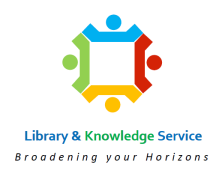 Inter-Library Request FormBook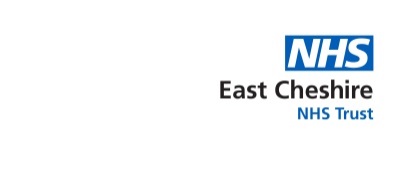 First Name:Last Name:Email Address:Phone / Mobile:Book Title:Book Title:Book Title:Book Title:Book Title:Author(s):Author(s):Publisher:Publisher:Publisher:Year:ISBN:ISBN:If you only require a specific section of the book, please detail:If you only require a specific section of the book, please detail:Year:ISBN:ISBN:Author of chapter:Specific pages:Library card no:Name: Date request received:Date supplied:Applied to:Requested on:Notes:1.2.3.Applied to:Requested on:Notes:1.2.3.